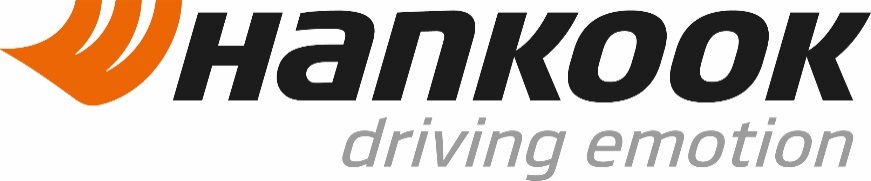 
PressemappeEssen Motor Show2019Essen Motor Show29. November – 08. Dezember 2019PressemappeInhalteHankook feiert 15. Jubiläum mit seinen Hochleistungsreifen auf der Essen Motor ShowSchnell und sicher auf Hankook Reifen – ABT RS4-R wird neues „TUNE IT! SAFE!“ Kampagnenfahrzeug für 2020
Ventus & Winter i*cept: Hankook in der Erstausrüstung auf der Modellreihe Q8 von Audi
Ventus S1 evo 3: Hankook Ultra-High-Performance Reifen für 
Porsche Cayenne
Hankooks neuer Top-Reifen Ventus S1 evo 3 erzielt im Auto Bild Sommerreifentest 2019 unter 53 Marken auf Anhieb einen Podestplatz
Hankooks Allwetterreifen Kinergy 4S 2
Premium-Erstausrüstung mit Hankook Ventus S1 evo 2 SUV und Winter i*cept evo 2 SUV
Hankook rüstet den neuen Ford Focus Active mit dem Ventus Prime 3 aus
Hankook KINERGY eco 2: Ökonomische Sommerreifen-Generation für Europas Klein-, Kompakt- und Mittelklasse
Ventus V12 evo 2: Hankook stattet Schweizer Elektro-Roadster ausWeiteres Material zum Line-up von Hankook finden Sie auf dem Hankook Media Center:  https://www.hankooktire-mediacenter.com/ems2019Hankook feiert 15. Jubiläum mit seinen Hochleistungsreifen auf der Essen Motor ShowVom 29.11. bis zum 8.12. ist Hankook wieder auf der Essen Motor Show in Halle 7 am Stand 7A16 vor Ort. Der Reifenhersteller legt den Fokus im Mekka der Tuningszene natürlich auf seine Ultra-High-Performance Reifen. Die Traditionsmesse im Ruhrgebiet ist besonders für Tuning- und Motorsportfans ein festes Datum im Kalender. Neben attraktiven Showcars und der „Nürburgring e-Sports Lounge“ präsentiert Hankook sein breites Sommer- und Winterreifen Line-up, insbesondere sein aktuelles Flaggschiff, den Ventus S1 evo 3. Essen, Deutschland, 29. November 2019 – Premium-Reifenhersteller Hankook ist mit seinem breiten Sommer- und Winterreifenportfolio vom 29. November bis zum 8. Dezember wieder auf der Essen Motor Show vertreten. Das Highlight ist der Ventus S1 evo 3, der seit diesem Frühjahr auf dem europäischen Markt zunächst in 72 Dimensionen von 17 bis 22 Zoll angeboten wird. Der High-End-Reifen erzielte bereits im Auto Bild Sommerreifentest 2019 unter 53 Marken auf Anhieb einen Podestplatz. Besonders überzeugen konnte das Profil in den Bereichen Nasshaftung und Fahrverhalten/Lenkpräzision. „Wir stellen mittlerweile zum 15. Mal auf der Essen Motor Show aus und freuen uns auf viele interessante Gespräche mit unseren Tuning-begeisterten Fans. Das Tuninggeschäft hat für den deutschen Markt einen hohen Stellenwert. Neben unserem breiten Angebot an Bereifungen für alle Jahreszeiten ist unser neues Flaggschiff Ventus S1 evo 3 das Highlight in diesem Jahr“, sagt Dietmar Olbrich Vizepräsident Vertrieb & Marketing von Hankook Reifen Deutschland.Ebenfalls dabei sind prominente BVB-Spieler und TV-Moderator Sidney Hoffmann von den PS Profis, die jeweils zu Autogrammstunden ihre Fans begrüßen. Tuning und Motorsport funktioniert aber auch virtuell. E-Sport ist in diesem Jahr ein wichtiger Bestandteil von Hankook auf der Essen Motor Show. Mit Renn Simulatoren können sich Besucher des Hankook-Messestandes in der „Nürburgring e-Sports Lounge“ hinter das virtuelle Cockpit setzen und Gas geben. An den Messe-Samstagen finden Hot Lap Turniere statt, die von einem Moderator des Fernsehsenders Sport1 begleitet werden und attraktive Gewinne bereithalten. Hauptgewinn ist dann eine echte Renntaxifahrt im Seyffarth AUDI R8 LMS Cup auf einer realen Rennstrecke. Darüber hinaus gibt es ein QR-Code-Gewinnspiel vor Ort, um VIP-Tickets für Spiele des BVB, Real Madrid, des Ice Hockey Spengler Cups oder für DTM-Rennen zu ergattern.Hankook demonstriert mit kraftvollen Renn- und Tuningfahrzeugen auf der Messe seine große Affinität, Leidenschaft und Begeisterung für Tuning und Motorsport. Der Reifenhersteller bleibt nämlich auch für 2020 weiterhin Hauptsponsor und exklusiver Reifenpartner für „TUNE IT! SAFE!“, der Kampagne für sicheres und legales Tuning unter der Schirmherrschaft des Bundesministeriums für Verkehr und digitale Infrastruktur. Die Enthüllung des Kampagnenfahrzeugs für 2020 findet am Pressetag im Beisein des Hankook Managements auf dem  Messestand des VDAT, gleich gegenüber des Hankook Messestandes, statt. Roland Hehner, Direktor Vertrieb & Tuning bei Hankook Reifen Deutschland: „Die Essen Motor Show ist die entscheidende Adresse und das Highlight in Europa zu allen Themen rund um Tuning. Neben den neuesten Trends in diesem Bereich, wie zum Beispiel Leichtbau, Energieeffizienz und auch Aerodynamik, sind Sicherheit und Ökologie gepaart mit Sportlichkeit für Hankook als Reifenhersteller besonders wichtig. Deshalb engagieren wir uns schon von Anfang in der TUNE IT! SAFE!‘ Kampagne, unter der Schirmherrschaft des Bundesministeriums für Verkehr und digitale Infrastruktur, für sicheres Tuning.“###Schnell und sicher auf Hankook Reifen – ABT RS4-R wird neues „TUNE IT! SAFE!“ Kampagnenfahrzeug für 2020Am Pressetag der Essen Motor Show 2019 wird traditionell das neuste Kampagnenfahrzeug im Polizeiwagen-Design der Initiative TUNE IT! SAFE! unter der Schirmherrschaft des BMVI mit Partner und Hauptsponsor Hankook enthüllt. Der von ABT Sportsline weiterentwickelte RS4-R basiert auf dem kürzlich entwickelten modell-gepflegten Audi RS 4 Avant und rollt auf der neusten Ultra-High-Performance Bereifung des Typs Ventus S1 evo 3 in der 20 Zoll Dimension ins neue Jahrzehnt. Die Enthüllung des Fahrzeugs fand am Pressetag gemeinsam mit TUNE IT! SAFE! statt. Seit 2005 setzt sich Reifenhersteller Hankook für sicheres und legales Tuning ein. Wieder einmal fällt der Vorhang auf der Essen Motor Show. Premium Reifenhersteller Hankook und die „TUNE IT! SAFE!“-Initiative enthüllten gemeinsam am Messestand des VDAT im Beisein des Hankook Managements das neue Polizeifahrzeug der Kampagne für sicheres und legales Tuning. Nach dem BMW i8 Coupé aus dem Vorjahr ist das kommende Kampagnenfahrzeug erneut von einem deutschen Hersteller. Ausgerüstet ist der über 500 PS starke Sportwagen mit Hankooks Ventus S1 evo 3 Ultra-High-Performance Reifen in der Größe 275/30 ZR20.„Hankook setzt sich bereits seit 2005, dem Gründungsjahr von TUNE IT! SAFE!, als Hauptsponsor und exklusiver Reifenpartner erfolgreich für Sicherheit im Straßenverkehr und im Tuning ein. Mit dem Ventus S1 evo 3 hat der ABT RS4-R die richtigen Ultra-High-Performance Reifen, um sportlich und verantwortungsvoll in das Kampagnenjahr 2020 zu kommen“, sagt Roland Hehner, Leiter Produkt und Tuning bei Hankook Reifen Deutschland.Der ABT RS4-R besticht durch sein kompromissloses sportliches Design. Schon ab Werk steht der Audi RS 4 Avant mit 450 Pferdestärken bereits sehr gut im Futter. In der weiterentwickelten ABT-Variante hat das Fahrzeug nochmal 80 PS mehr unter der Haube, was ihn in 3,8 Sekunden von 0 auf 100 km/h sprinten lässt. Für die Tuning Community sind von ABT darüber hinaus speziell im Kampagnenfahrzeug eine optimierte Aerodynamik, Sportfelgen, Abgas- und Fahrwerkstechnik sowie Interieur im RS 4-R Design implementiert worden. Der Reifen ist stets in den Tuningmaßnahmen ganz oben mit aufgeführt, weshalb Hankook als Reifenhersteller seit Beginn der Aktion TUNE IT! SAFE! daher besonders viel an der Initiative liegt, die zum 15. Mal mit einem getunten Polizeifahrzeug anläuft. Der im Frühjahr 2019 auf den Markt gekommene Hankook Ventus S1 evo 3 führt als komplette Neuentwicklung die Erfolgsgeschichte der Hankook Ultra-High-Performance-Reifen konsequent fort. Der Reifen verfügt, dank des sogenannten „Bead Packing“, der Verwendung eines speziellen Nylon-Materials im Seitenwandbereich, über eine erhöhte Seitenwandfestigkeit. Die Blöcke der steifen und besonders breit ausgeführten äußeren Rippe des asymmetrischen Profils wurden durch zusätzliche Verbindungsstege für ein präzises und stabiles Kurven-Handling weiter verstärkt. 
Im Auto Bild Sommerreifentest 2019 erreichte der Reifen unter 53 Marken auf Anhieb einen Spitzenplatz. Er bietet, wie seine Vorgänger ein sehr sicheres und sportlich-komfortables Fahrerlebnis sowohl bei trockenen, als auch nassen Bedingungen. Folgerichtig übertraf der neue Ventus S1 evo 3 alle anderen getesteten Reifen unter anderem beim Nassbremsen, das aus sicherheitstechnischer Betrachtung das wohl entscheidendste Prüfkriterium darstellte. Doch nicht nur der ABT RS4-R auf der Essen Motor Show ist mit Hankook Reifen bereift. So rüstete das Unternehmen schon mit dem Vorgänger Ventus S1 evo 2 verschiedene Audi RS-Modelle aus. Seit diesem Jahr ist der neue Ventus S1 evo 3 SUV erfolgreich auch in seiner SUV-Variante auf dem Audi Q8 und dem Porsche Cayenne in der Erstausrüstung.
###Hankook in der Erstausrüstungauf der Modellreihe Q8 von AudiDer neue Audi Q8 rollt ab Werk in diversen Größen unter anderem mit Hankook Bereifungen vom Band. Zum Einsatz in der Erstausrüstung für das SUV-Flaggschiff des Ingolstädter Premium-Herstellers kommen dabei die Hankook Reifenlinien Ventus und Winter i*cept jeweils in der SUV-Variante, als auch die Dynapro-Serie. Während die Modelle Ventus S1 evo 3 SUV und Winter i*cept evo 2 SUV primär für den Einsatz auf europäischen Straßen vorgesehen sind, kommt für den nordamerikanischen Markt der Dynapro HP 2 Plus zum Einsatz.Premium-Reifenhersteller Hankook rüstet den neuen Audi Q8 ab Werk mit seinen Reifen aus. Progressives Design und wegweisende Technik kennzeichnen die Q-Familie des Ingolstädter Autoherstellers. Der Audi Q8 lehnt sich dabei mit seinem Singleframe-Kühlergrill im Oktagon-Design an den erfolgreichen Audi Ur-Quattro an. Das neue SUV-Coupé bietet reichlich Platz und ist zugleich luxuriös und hochvernetzt. Hightech-Navigationssystem, Sprachsteuerung, ein agiles Fahrwerk mit Hankook Reifen in Dimensionen von 20 bis 22 Zoll sowie kraftvolle Antriebe machen den Q8 zu einem dynamischen und gleichzeitig besonders alltagstauglichen Fahrzeug. Für das viertürige SUV Coupé kommen dabei drei Hankook Reifenlinien zum Einsatz: Die Ultra-High-Performance Sommer- bzw. Winterprofile Ventus S1 evo 3 SUV und Winter i*cept evo 2 SUV jeweils in 285/45 R21 113 Y  XL bzw. V XL und der Dynapro HP 2 Plus in den Größen 275/50 R20 113H X, 285/45 R21 113H XL und 285/40 R22 110H XL. Weitere Dimensionen folgen.„Wir freuen uns sehr über die neuerliche Selektion unserer Produkte für ein neues Audi Modell“, erklärt Han-Jun Kim, Präsident von Hankook Tire Europe. „Auch als langjähriger Lieferant von Audi ist es eine Ehre, für das Top-Modell der Q-Familie als Erstausrüster ausgewählt worden zu sein. Darüber hinaus sind wir auch stolz, dass wir die ganze Bandbreite unserer Profile für den Q8 auf den verschiedenen Märkten liefern werden“.Dabei unterstützt die Hankook-Bereifung insbesondere agiles Handling bei dynamischer Fahrweise: „Der zentrale Anspruch im Zuge der Entwicklung lag in der Reifenkonstruktion. Denn aufgrund der bei großen SUV generell höheren Fahrzeuglasten und dem damit zu erfüllenden Lastindex in Kombination mit den möglichen hohen Geschwindigkeiten, stand natürlich die Haltbarkeit der Reifen-Konstruktion besonders im Vordergrund. Zudem haben wir ein besonderes Augenmerk auf die geforderten Fahrzeugeigenschaften sowohl bei Nässe als auch bei trockenen Bedingungen gerichtet“, erklärt Dipl.-Ing. Klaus Krause, Leiter des europäischen Forschungs- und Entwicklungszentrums bei Hankook.So verfügt beispielsweise der Ventus S1 evo 3, dank des sogenannten „Bead Packing“, der Verwendung eines speziellen Nylon-Materials im Seitenwandbereich, über eine erhöhte Seitenwandfestigkeit. Die zweilagige Karkasse und der Einsatz eines Aramid-Verbund-Werkstoffs reduzieren gegenüber bisher üblichen Geweben, das unerwünschte Wachstum des Abrollumfanges bei hohen bis sehr hohen Geschwindigkeiten (über 300 km/h) um bis zu 60 Prozent. Somit verfügt die Bereifung über eine deutlich bessere Fahrstabilität und eine höhere Langlebigkeit durch geringere Wärmeentwicklung und bleibt so auch über einen sehr breiten Temperaturbereich hinweg auf einem gleichbleibend hohen Grip-Niveau. Das sportlich dynamische Fahrverhalten sowohl auf trockener als auch auf nasser Straße wird dank einer besonderen Laufflächenmischung unter Einsatz von Hochleistungs-Naturharzen gewährleistet.###Hankook Ultra-High-Performance Reifen für 
Porsche CayenneReifenhersteller Hankook und die Dr. Ing. h.c. F. Porsche AG haben die Erstausrüstung mit Hankook Reifen auf neue Sportwagen-Modelle des Automobilherstellers erweitert. Seit Juni dieses Jahres wird der Porsche Cayenne ab Werk unter anderem mit Hankooks Ultra-High-Performance Reifen Ventus S1 evo 3 SUV in der 21 Zoll Dimension ausgerüstet. Die neueste Auflage des High-End-Reifens bietet neben hoher Nasshaftung und niedrigem Rollwiderstand ausgezeichnetes Fahrverhalten und Lenkpräzision.Premium-Reifenhersteller Hankook rüstet den Porsche Cayenne seit Juni ab Werk mit seinem UHP-Flaggschiff, dem Ventus S1 evo 3 SUV, aus. Der Ultra-High-Performance Reifen liefert eine maßgeschneiderte Erstausrüstungsbereifung für das neue SUV-Modell des Stuttgarter Sportwagenherstellers, die den hohen Anforderungen an das Segment voll Rechnung trägt.„Porsche steht für besonders leistungsfähige Sportwagen mit gleichzeitig hohem Nutzwert. Das macht die Reifenentwicklung allerdings auch sehr komplex“, sagt Han-Jun Kim, Präsident von Hankook Tire Europe. „Wir freuen uns daher sehr über diese Erstausrüstung, da sie die Leistungsfähigkeit unserer Produkte eindrucksvoll unter Beweis stellt.“Basierend auf DTM-erprobter Technologie überzeugt der neue Ultra-High-Performance-Reifen unter anderem durch hohe Lenkpräzision und ein sehr sportliches Handling. Die speziell für den Einsatz auf Sport-SUV ausgelegte Mischbereifung in den Größen 285/40 ZR 21 (109Y) XL vorn und 315/35 ZR 21 (111 Y) XL hinten, sorgt für eine hervorragende Handling-Performance. „Aufgrund der Fahrzeuglast in Kombination mit sportlichem Fahrverhalten, niedrigem Rollwiderstand und hoher Belastbarkeit war es sehr anspruchsvoll, die Reifen-Konstruktion für den Porsche Cayenne zu entwickeln“, erklärt Dipl.-Ing. Klaus Krause, Leiter des europäischen Forschungs- und Entwicklungszentrums bei Hankook. „Der neue Ventus S1 evo 3 SUV erfüllt diese Anforderungen bei nassen, als auch trockenen Bedingungen sehr gut.“Neben dem sportlichen Fahrverhalten konnten bei dem neuen Hankook-Profil durch verschiedene neue Features ebenfalls Optimierungen der Umwelteigenschaften (Rollwiderstand und Haltbarkeit) erzielt werden. So kommt beim Ventus S1 evo 3 SUV eine neue Generation innovativer Materialien auf Basis von Hochleistungs-Naturharzen in der Laufflächenmischung zum Einsatz. Dadurch wird nicht nur das Grip-Level im Peak der Leistungsabgabe erhöht. Der Reifen bleibt auch über einen deutlich breiteren Temperaturbereich hinweg auf diesem hohen Grip-Niveau, verfügt also über einen sehr breiten Grenzbereich. Darüber hinaus gewährleisten spezielle, im sogenannten „Bead-Packing“-Verfahren applizierte, Nylon-Werkstoffe in der Seitenwand auch unter Last eine sehr hohe Fahrstabilität. Das CapPly Hybrid-Aramid-Material über den Stahlcord-Gürteln sorgt in Kombination mit der zweilagigen Rayon-Karkassen-Konstruktion zusätzlich für eine hohe Widerstandsfähigkeit und Dauerhaltbarkeit.
###Hankooks neuer Top-Reifen Ventus S1 evo 3 erzielte im Auto Bild Sommerreifentest 2019 unter 53 Marken auf Anhieb 
einen PodestplatzDer brandneue Hankook Ventus S1 evo 3, ein Ultra-High-Performance-Reifen für Pkw und SUV, hat in seinem ersten unabhängigen Reifentest von Auto Bild, Deutschlands führendem Automobil-Magazin, eine Spitzenposition und hervorragende Bewertung erreicht. Das Magazin hat im März 2019 Ultra-High-Performance (UHP)-Sommerreifen von 53 Marken in der Größe 225/45 R 17 in allen Leistungskriterien, einschließlich der Kilometerlaufleistung, getestet. Wie bei allen Hankook Reifen stand auch beim neuesten Model des Premium-Herstellers die Sicherheit an oberster Stelle im Lastenheft der Entwicklungsingenieure. Insbesondere wurde auf eine weitere Verbesserung in den Bereichen Nasshaftung und Fahrverhalten/Lenkpräzision Wert gelegt. Folgerichtig übertraf der neue Ventus S1 evo 3 alle anderen getesteten Reifen beim Nassbremsen, das aus sicherheitstechnischer Betrachtung das wohl entscheidendste Prüfkriterium darstellt. Darüber hinaus überzeugte das neue Hankook Top-Profil die Auto Bild Tester auch auf trockenen Straßen durch sein präzises Lenkverhalten und das gute Feedback. Der neue Hankook Ventus S1 evo 3 wird zunächst auf dem europäischen Markt in 72 Dimensionen von 17 bis 22 Zoll angeboten.Der neue Hankook Ventus S1 evo 3 führt als komplette Neuentwicklung die Erfolgsgeschichte der Hankook Ultra-High-Performance-Reifen konsequent fort. Er bietet, wie seine Vorgänger ein sehr sicheres und sportlich-komfortables Fahrerlebnis sowohl bei trockenen, als auch nassen Bedingungen. Der Ventus S1 evo 3, das neueste Mitglied der erfolgreichen Hankook Ventus-Familie, die bereits im Jahr 1994 mit dem Ur-"Ventus" ihren weltweiten Marktstart feierte, setzt aber auch neue Schwerpunkte, unter anderem im Bereich Umwelt- und Ressourcen-Schonung, ohne dabei Kompromisse in den sicherheitsrelevanten Kriterien einzugehen.Im wohl größten Reifentest weltweit mit 53 Sommerreifen ) aller Top-Marken bewertete Europas größte Automobilzeitschrift Auto Bild für ihre aktuelle Ausgabe die Größe 225/45 R 17 auf einem BMW 1er. Nach guten und sehr guten Noten in allen getesteten Kriterien zeichneten die Redakteure der Auto Bild den Hankook Ventus S1 evo 3 in ihrem Urteil als „...ausgewogen hohes Leistungspotential ohne Fehl und Tadel, präzises Einlenkverhalten mit guter Rückmeldung auf trockener Piste, beste Verzögerung bei Nässe ..." aus.„Unsere Reifen sind seit langem als Premium-Erstausrüstung bei führenden Automobilherstellern etabliert, darunter auch im Segment der sehr sportlichen Fahrzeuge", erklärt Han-Jun Kim, Präsident von Hankook Tire Europe. „Mit unserem neuen Flaggschiff setzen wir diesen Weg konsequent fort. Für unser neues Top-Produkt haben wir eine Fülle neuer Technologien in die Serienproduktion übernommen. Ich freue mich sehr, dass diese ihr Leistungspotenzial nun in einem der weltweit renommiertesten, unabhängigen Tests unter Beweis gestellt haben. Ich bin sicher, dass der neue Ventus S1 evo 3 bei unseren Kunden sehr erfolgreich sein wird."Dank kontinuierlicher Grundlagen-Forschung kommt beim Ventus S1 evo 3 eine neue Generation innovativer Materialien zum Einsatz. Hankooks Mischungsexperten optimierten das Fahrverhalten des Ventus S1 evo 3 bei nasser und trockener Straße unter anderem durch den Einsatz von Hochleistungs-Naturharzen in der Laufflächenmischung. So wird nicht nur der Grip-Level im Peak der Leistungsabgabe erhöht, der Reifen bleibt auch über einen deutlich breiteren Temperaturbereich hinweg auf diesem hohen Grip-Niveau, verfügt also über einen sehr breiten Grenzbereich. Eine hochgriffige Voll-Silica Laufflächenmischung sowie eine spezielle Mischungstechnologie für die deutlich gleichmäßigere Verteilung von Polymeren und Füllstoffen kommen beim Ventus S1 evo 3 zum Einsatz. Das Resultat sind eine deutliche Verbesserung der Nassbremsleistung, als auch eine Reduzierung des Rollwiderstandes.Zu dessen weiterer Verringerung trägt auch eine neuartige Mischung für die Reifen-Seitenwand bei, wodurch der Rollwiderstand des Ventus S1 evo 3 zusätzlich um gut 2,5 Prozentpunkte im Vergleich zu seinem Vorgänger gesenkt werden konnte. Eine neue 0-Grad-Bandage aus Aramid-Verbund-Werkstoff reduziert gegenüber bisher üblichen Nylon-basierten Geweben das unerwünschte Wachstum des Abrollumfanges bei hohen bis sehr hohen (300 km/h und mehr) Geschwindigkeiten um bis zu 60 Prozent. Der Ventus S1 evo 3 erreicht dadurch eine deutlich bessere Fahrstabilität und eine höhere Langlebigkeit durch geringere Wärmeentwicklung.Das Gürtelgewebe trägt auch zur Verbesserung der Seitenführungskräfte um gut fünf Prozent bei. Sogenannte 'Hyper-Slants' auf den mittleren Profilblock-Rippen helfen zusätzlich, die Seitenführungskraft zu erhöhen, in dem die effektive Kontaktfläche unter Last, zum Beispiel bei plötzlich notwendigen Ausweichmanövern, vergrößert wird. Die Blöcke der hochfesten und besonders breit ausgeführten äußeren Rippe des asymmetrischen Profils wurden durch zusätzliche Verbindungsstege für ein präzises und stabiles Kurven-Handling weiter verstärkt. Die markante äußere Profilrille innerhalb des speziellen Block-Designs ist rein optisch als eine Reminiszenz an das markante erste Hankook Ventus S1 evo-Design mit seiner typischen Schlange im äußeren Profilbereich zu verstehen. Technisch betrachtet reduziert die 'Interlocking Groove' in Verbindung mit dem weiter strömungs-optimierten 4-Kanal-Design wirksam Aquaplaning und erhöht auch den Nassgriff deutlich, ohne Leistungseinbußen auf trockenen Straßen zu verursachen.Dipl.-Ing. Klaus Krause, Chef des europäischen Hankook-Entwicklungszentrums in Hannover sagt: „Unsere Ingenieure hatten sich für den Ventus S1 evo 3 zum Ziel gesetzt, dessen Vorgänger, als das für Hankook am Markt bisher erfolgreichste Profil, in nahezu allen Bereichen zu toppen. Das Ergebnis ihrer Arbeit ist ein Ultra-High-Performance Reifen, dessen Fahrverhalten und Fahreigenschaft so optimiert wurden, dass Driving Emotion im wahrsten Sinne erfahrbar wird. Darüber hinaus“, so Krause weiter, „sind natürlich auch die künftigen Anforderungen der sogenannten Real Driving Emission, die die Fahrzeugindustrie erfüllen muss, bereits in die Entwicklung des Ventus S1 evo 3 mit eingeflossen.“Der Ventus S1 evo 3 wurde innerhalb des globalen Hankook Tire Forschungs-Verbundes maßgeblich im europäischen Entwicklungs-Zentrum des Herstellers in Hannover mitentwickelt. Die Produktion erfolgt überwiegend in der hochmodernen Fertigungs-Anlage des Unternehmens im ungarischen Rácalmás. Seit dem Marktstart ist der Ventus S1 evo 3 auch in einer adaptierten SUV-Ausführung mit doppellagiger Rayon-Karkasse verfügbar. Einige Dimensionen des Hankook Ventus S1 evo 3 erhielten von führenden deutschen Fahrzeugherstellern bereits die Erstausrüstungs-Freigabe für deren neueste Modelle. Das Line-Up erstreckt sich dabei zunächst über 72 Dimensionen in Größen von 17 bis 22 Zoll der Serien 55 bis 25 mit Laufflächenbreiten von 205 bis 315 mm.###Hankook Ventus S1 evo 3: Technische DetailsPodestplatz im Auto Bild Sommerreifen-TestDer brandneue Hankook Ventus S1 evo 3 wurde in seinem ersten unabhängigen Reifentest von Auto Bild, Deutschlands führendem Automobil-Magazin, mit der Bestnote ausgezeichnet.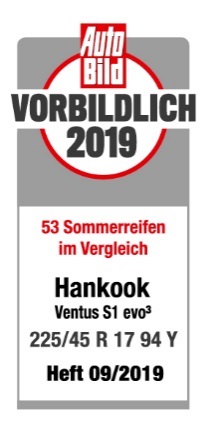 Weiterentwickelte Handling PerformanceSogenannte 'Hyper-Slants' auf den mittleren Profilblock-Rippen helfen, die Seitenführungskraft zu erhöhen, in dem die effektive Kontaktfläche unter Last vergrößert wird.Die Blöcke der steifen und besonders breit ausgeführten äußeren Rippe des asymmetrischen Profils wurden durch zusätzliche Verbindungsstege für ein präzises und stabiles Kurven-Handling weiter verstärkt. 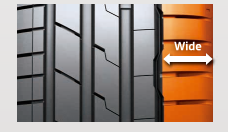 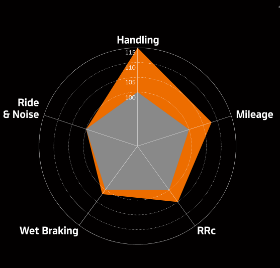 Reduzierung des Höhenwachstums bei hohen Geschwindigkeiten durch neuen Aramid-Verbund-WerkstoffEine neue 0-Grad-Bandage aus Aramid-Verbund-Werkstoff reduziert gegenüber bisher üblichen Nylon-basierten Geweben das unerwünschte Wachstum des Durchmessers bei hohen bis sehr hohen (300 km/h und mehr) Geschwindigkeiten um bis zu 60 Prozent.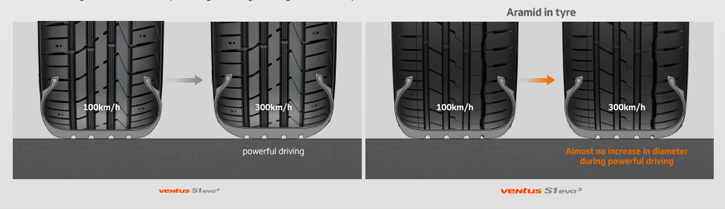 Verbesserte Nassbremsleistung und Reduzierung des RollwiderstandesEine hochgriffige Voll-Silica Laufflächenmischung sowie eine spezielle Mischungstechnologie für die deutlich gleichmäßigere Verteilung von Polymeren und Füllstoffen sorgen für eine deutliche Verbesserung der Nassbremsleistung, als auch eine Reduzierung des Rollwiderstandes.
Das Fahrverhalten des Ventus S1 evo 3 bei nasser und trockener Straße konnte unter anderem durch den Einsatz von Hochleistungs-Naturharzen in der Laufflächenmischung optimiert werden.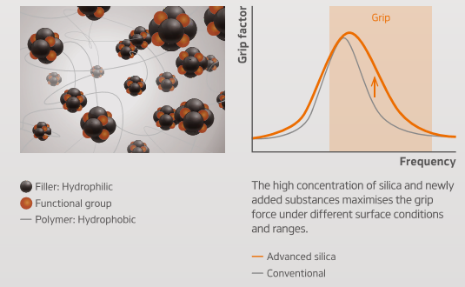 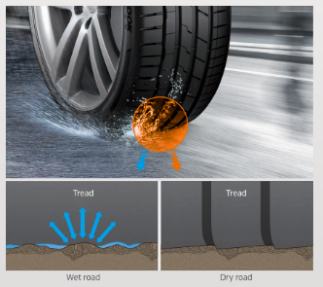 Hankooks Allwetterreifen Kinergy 4S 2365 Tage im Jahr sichere Leistung ohne Reifenwechsel – dafür wurde die neueste Generation von Hankooks Allwetterreifen entwickelt. Mit mehr als 20 Jahren Erfahrung in der Produktkategorie der Ganzjahresreifen ist der Reifenhersteller einer der Pioniere auf diesem Gebiet. In die speziell auf europäische Straßenbedingungen abgestimmte Entwicklung des Kinergy 4S 2 ist das gesamte Know-how der Hankook Ingenieure eingeflossen. Mit einer V-förmigen Profilierung und einer hochmodernen Laufflächenmischung aus natürlichen Öl-Komponenten sorgt der Kinergy 4S 2 für ein ganzjähriges stabiles Fahr- und Bremsverhalten über die in Europa regelmäßig auftretenden unterschiedlichen Temperaturbereiche hinweg. Der Reifen ist aktuell in 52 Größen von 14 bis 20 Zoll verfügbar. Speziell für qualitäts- und kostenbewusste Autofahrer, die auf den halbjährlichen Reifenwechsel, nicht aber auf ausgewogene Leistung und Sicherheit verzichten wollen, bietet Premium-Reifenhersteller Hankook mit dem Kinergy 4S 2 einen Allwetterspezialisten, der in seiner mittlerweile fünften Generation völlig neu entwickelt wurde. Um für alle Wetterlagen und Temperaturgegebenheiten gerüstet zu sein, bietet der Kinergy 4S 2 besonders ausgewogene und konstante Leistungseigenschaften über alle Jahreszeiten hinweg. Möglich macht dies ein erstmals bei Hankooks Ganzjahresreifen zum Einsatz kommendes, laufrichtungsgebundenes Profil in Verbindung mit einer besonders innovativen Polymer-Sillica-Verbund Reifenmischung.Insbesondere bei den zunehmend wechselhaften Witterungsbedingungen in Europa, sowie bei Einsatz im eher urbanen Verkehr, bietet das Produkt eine attraktive Alternative für die gesetzeskonforme Sicherstellung ganzjähriger Mobilität. Dank Schneeflocken-Kennzeichnung (3PMSF), die seit Januar 2018 in Europa für Winterreifen verbindlich ist, kann der Reifen auch in Ländern mit situativer bzw. statischer Winterreifenpflicht das ganze Jahr über gefahren werden. Dipl.-Ing. Klaus Krause, Chef des europäischen Hankook-Entwicklungszentrums in Hannover betont: „Unser Ingenieursteam konnte für den Kinergy 4S 2 auf eine mehr als zwanzigjährige Expertise auf dem Gebiet der Allwetterreifen zurückgreifen. Das Ergebnis ist ein komplett neues Produkt, welches mit Hilfe der innovativen Reifenmischung und des speziellen Profildesigns witterungs- und temperaturunabhängig eine besonders stabile Leistung zur Verfügung stellt.“  Als Allwetterreifen ist der Kinergy 4S 2 ein echtes Multitalent und kombiniert die entscheidenden Sommer- und Wintermerkmale eines Reifens, ohne temperaturbedingte Leistungseinbrüche, miteinander. Dabei bietet er eine hohe Zuverlässigkeit bei Nässe, Trockenheit und auf Schnee.Für eine sichere Fahrt auf nassen Straßen sorgt unter anderem das laufrichtungsgebundene Profil. Die V-förmig ineinander greifenden Profilblöcke stellen eine hohe Fahrstabilität sicher. Sie werden von extra-breiten, zweistufigen Rillen getrennt, die auch bei starkem Regen Wasser optimal zu den Seiten ableiten. Das Drainage-System verhindert Aquaplaning und leitet auch Schneematsch effektiv aus dem Profil. Unterstützt werden diese Profileigenschaften durch die neuentwickelte Reifenmischung aus einem hochdichten Sillica-Polymer-Verbund, der unter anderem durch einen hohen Anteil an natürlichen, nachwachsenden Rohstoffen für einen sehr guten Nassgriff auf Nano-Ebene sorgen.Selbige Kombination aus natürlichen- und synthetischen Hightech-Inhaltsstoffen hat ebenfalls einen positiven Effekt auf die Trockenperformance des Kinergy 4S 2. Hankooks Mischungsexperten konnten erreichen, dass die Lauffläche dieses Ganzjahresreifens eine hohe Steifigkeit aufweist, extra Stabilität in Kurven und verbesserte Lenkpräzision auf trockener Strecke sowie temperaturunabhängig hohen Grip bietet. Diese hohe Steifigkeit wird auch durch die massive Blockstruktur und deren spezielle Anordnung gewährleistet. So stellen die Hankook-Ingenieure sicher, dass die Bremswege auch auf trockenen Straßen und bei höheren Temperaturen kurz bleiben und die Reifenschulter den nötigen Halt bietet, was den Trocken-Handling-Eigenschaften insgesamt zu Gute kommt.Darüber hinaus resultiert die Variierung in der Blockanordnung, die in der Mitte der Lauffläche ein Zick-Zack Profil aufweist, in einer geringeren Geräuschemission im Vergleich zum Vorgängerprofil. Funktionalisierte Polymere sorgen für eine hochdichte Verbindung mit Siliziumdioxid-Strukturen. So bleibt die Elastizität erhalten, während der Rollwiderstand reduziert wird und sich der natürliche Alterungs-Prozess des Reifens durch die stabile chemische Verbindung der einzelnen Bestandteile verlangsamt. Dies hat ebenfalls einen positiven Effekt auf die Laufleistung. Der Kinergy 4S 2 ist besonders strapazierfähig und weist dank reduziertem Abrieb eine hohe Lebensdauer und gute Wirtschaftlichkeit auf.Bei niedrigen Temperaturen ist es bei einem Allwetter-Reifen wichtig, dass die Reifenmischung elastisch bleibt und nicht verhärtet. Nur so weist die Kontaktfläche des Reifens mit der Straße die entscheidende Menge an Berührungspunkten auf, um den nötigen Grip für eine sichere Fahrt auch bei Minusgraden sicherzustellen. Feine 3D-Lamellen im Mittelblock der Lauffläche erhöhen die Oberfläche und sorgen für eine optimale Verzahnung im Schnee. Die besondere 3D-Wellen-Anordnung hält den Kinergy 4S 2 nicht nur im Winter bei Bremsmanövern stabil und sorgt für kurze Bremswege, sie verringert auch die Abnutzung der Lamellen bei stärkerer Belastung des Reifens bei hohen Temperaturen. Eine optimierte Lauffläche mit V-förmigen Querrillen ermöglicht zudem kontrolliertes Handling und gute Seitenführung auf Schnee.In regelmäßigen Abständen in den Profilrillen angebrachte, spezielle Winter-Abnutzungsindikatoren (Winter Tread Wear Indicators - WTWI) mit Schneeflocken-Piktogramm ermöglichen dem Fahrer darüber hinaus schnell und unkompliziert die für gute Wintereigenschaften erforderliche Mindest-Profiltiefe zu überprüfen.Das Line-Up des Hankook Kinergy 4S 2 verfügt aktuell über 52 Größen von 14 bis 20 Zoll der Serien 35 bis 70 und Laufflächenbreiten von 165 bis 275 in den Geschwindigkeitsbereichen T, H, V, W und Y.### Premium-Erstausrüstung mit Hankook Ventus S1 evo 2 SUV und Winter i*cept evo 2 SUV Die aktuelle Generation des BMW X3 wird seit November 2017 an ihre neuen Besitzer ausgeliefert und ist dabei unter anderem mit Hankook Sommerreifen in der Größe 225/60 R18 104 W XL oder mit Hankook Winterreifen in 225/60 R18 104 H XL verfügbar. Mehr als 1,5 Millionen verkaufte Fahrzeuge weltweit seit der Markteinführung des BMW X3 2003, machen ihn zu einem der beliebtesten Autos seiner Klasse. Zu der markentypischen Fahrdynamik sowie den agilen Handling-Eigenschaften des neuen BMW X3 trägt die Hankook-Bereifung mit den Premiumprodukten Ventus S1 evo 2 SUV und winter i*cept evo 2 SUV ihren Teil bei. Diese haben sich in der PKW-Variante als Erstausrüstungsbereifung unter anderem bereits auf dem Flaggschiff BMW 7er bewährt. Hankook gewann mit dem aktuellen BMW X3 erneut einen Erstausrüstungsauftrag der Sommer- und Winterreifen umfasst. In diesem Jahr wird für das beliebte Fahrzeugsegment der SUVs in Europa erstmals ein Anteil an der PKW-Produktion von 25 Prozent erreicht werden. Hankook bietet extra für diese Produktklasse seine Ultra High Performance (UHP) -Reifen auch in einer SUV Version an. Die BMW Group hat den Trend zu dieser vielseitigen Fahrzeugklasse früh erkannt und mit den Vorgängermodellen des BMW X3 große Erfolge gefeiert. Bei der Bereifung der dritten Generation des BMW X3 hat sich der Hersteller unter anderem für die Marke Hankook entschieden. Dynamisch sportliches Auftreten vereint den BMW X3 sowohl mit dem Ventus S1 evo 2 SUV in Größe 225/60 R18 104 W XL als auch mit Hankooks Winter i*cept evo 2 SUV in 225/60 R18 104 H XL.Insbesondere beim Sommerreifen lautete die Vorgabe von der BMW Group an Hankooks Ingenieure einen Reifen zu entwickeln, der eine hohe Performance bietet ohne Komforteinbußen und so nicht nur dem sportlichen Anspruch der Marke gerecht wird sondern auch zum komfortablen und trotzdem agilen Charakter des BMW X3 passt. Um diesen Anforderungen gerecht zu werden, ist der Ventus S1 evo 2 SUV unter der Stern-Markierung für den BMW X3 unter anderem mit einem speziell adaptierten Kernreiter versehen. Dieser ist besonders auf sportlichere Fahrzeuge ausgelegt und bietet die nötige Steifigkeit um eine hohe Lenkpräzision zu gewährleisten, die der Fahrdynamik des Fahrzeugs gerecht wird und trotzdem das erhöhte Gewicht eines SUV sanft abfedert. Um den hohen Temperaturen gewachsen zu sein, denen der Ventus S1 evo 2 SUV mit einer Freigabe bis 270km/h während der Fahrt ausgesetzt ist, bestehen die verstärkenden Lagen aus einem gesondert entwickelten hitzebeständigem Hybridgewebe. Besonders gute Handling-Eigenschaften werden zusätzlich durch die hohe Steifigkeit der unteren Seitenwand erzielt. Mithilfe des mehrlagigen Laufstreifenaufbaus konnte der Rollwiderstand deutlich reduziert werden. Gleichzeitig wird der Nassgriff durch die Laufflächenmischung erhöht und ergänzt damit die Sicherheitseigenschaften des BMW X3 optimal. Passend zu der serienmäßigen Akustikverglasung der Frontscheibe bieten auch die Reifen ein besonders niedriges Abrollgeräusch. Das innovative, DTM-inspirierte 3-lagige Blockdesign, mit seiner speziellen Treppenanordnung der äußeren Rippenblöcke, sorgt während der fortschreitenden Reifenabnutzung für eine verbesserte Aufstandsfläche des Reifens und garantiert so durchweg hohe Traktionsleistungen über den gesamten Lebenszyklus des Reifens hinweg.„Nach dem 7er BMW auch auf dem BMW X3 sowohl mit unseren Sommer- als auch Winterreifen vertreten zu sein, ist eine Auszeichnung für die Ingenieursleistung unserer Reifenentwickler und zeugt von der hohen Qualität unserer Produkte“, sagt Tony Lee, Vize- Präsident Marketing & Vertrieb bei Hankook Tire Europe. "Insbesondere auf dem für uns sehr wichtigen europäischen Markt zeigt sich für Hankook die lohnende Investition in unser eigenes Winter Testgelände „Technotrac“ in Ivalo, Finnland welches uns für die Entwicklung von Winterreifen auch in der Erstausrüstung eine sehr gute Grundlage bietet" Wie bereits die Sommerbereifung ist auch der Winter i*cept evo 2 SUV mit der Stern-Markierung darauf ausgelegt, die Fahrdynamik des BMW X3 selbst bei winterlichen Witterungsbedingungen optimal zu unterstützen. Als Entwicklungsschwerpunkt wurde neben dem niedrigen Rollwiderstand besonders auf eine gute Track-Performance geachtet. Auf der gesamten Lauffläche angebrachte 3D-Lamellen sorgen durch die Minimierung von Blockbewegung und Abrieb für zusätzliche Fahrstabilität und verbessern mithilfe maximierter Kanteneffekte auch die allgemeinen Handling-Eigenschaften. Zum Einsatz kommt eine hoch-dispersible Nano-Silica-Mischung, die bei tiefen Temperaturen eine Verhärtung des Reifens verhindert und so durch die erhöhte Elastizität der Reifenaufstandsfläche für besseren Grip auf winterlichen und nassen Straßen sorgt, wie die kurzen Bremswege zeigen. Für einen Winterreifen fallen die Abrollgeräusche angenehm niedrig aus, erhöhen so den Fahrkomfort und senken die Geräuschbelastung für die Umwelt. ###Hankook rüstet den neuen Ford Focus Active mit dem Ventus Prime 3 ausReifenhersteller Hankook baut seine Erstausrüstungs-Partnerschaft mit der Ford Motor Company weiter aus: Der neue Ford Focus Active wird ab Werk exklusiv mit dem Hankook Ventus Prime 3 ausgestattet. Für das neue Fahrzeugmodell sind seit Ende 2018 zwei Größen des Hankook-Premium-Komfort-Reifens in der Erstausrüstung verfügbar. Premium-Reifenhersteller Hankook rüstet den neuen Ford Focus Active ab Werk mit dem Hankook Ventus Prime 3 aus. Der für Sicherheit, Leistung und Komfort stehende Reifen ist seit Dezember 2018 in den Größen 215/50R18V und 215/55R17V für das Fahrzeugmodell erhältlich. Durch intelligente Technologien, wie frei wählbare Antriebsmodi, bietet der Ford Focus Active innovatives Fahrverhalten, das durch den Ventus Prime 3 zusätzlich unterstützt wird.  Hankooks neuester Ultra-High-Performance-Reifen überzeugt mit gutem Fahrverhalten und hervorragender Bremsleistung auf nasser und trockener Fahrbahn. Mit seinen vier breiten Profilrillen leitet er Wasser schnell ab, was für ein optimiertes Nassfahrverhalten sorgt. Das Design der Rillen wurde für ihre jeweilige Position auf dem Reifen optimiert, um den Zielkonflikt zwischen Nass- und Trockeneigenschaften zu minimieren. Bei der Entwicklung kamen neuartige Mischtechnologien zum Einsatz, die eine hochgriffige Silica-Laufflächenmischung für verbesserte Nassbremsleistung ermöglichen.„Bei der Entwicklung des neuen Ventus Prime 3 wurde auf eine hohe Traktions- und Bremsleistung, besonders auch bei nasser Fahrbahn, geachtet‟, so Dipl.-Ing. Klaus Krause, Leiter des europäischen Forschungs- und Entwicklungszentrums bei Hankook. „Durch die Verwendung eines adaptierten, asymmetrischen Profildesigns konnte die tatsächliche Aufstandsfläche zwischen Reifen und Straße um zehn Prozent erhöht werden. Daher wird der Ford Focus Active besonders sicher und präzise mit dem Ventus Prime 3 unterwegs sein.“Für die Premium-Qualität des Ventus Prime 3 stehen diverse Auszeichnungen: 2018 erhielt der Reifen im Produkttest des ADAC die Bestnote „Gut‟ und belegte den ersten Platz beim großen Reifentest 2018 der Auto Bild. Darüber hinaus wurde Hankooks Ventus Prime 3 mit dem Red Dot Design Award 2016 unter 51 Wettbewerbern ausgezeichnet.Reifenhersteller Hankook beliefert die Ford Motor Company bereits seit 1999 mit Erstausrüstungsreifen. Inzwischen werden Ford Modelle weltweit, vom Fiesta über den Explorer bis hin zum Mustang mit den Produkten von Hankook ausgestattet. Mit dem neu hinzugekommenen Ford Focus Active baut Hankook seine globalen Automobilpartnerschaften weiter aus und liefert bereits erfolgreich die Erstausrüstungsreifen für 45 Autohersteller.###Hankook KINERGY eco 2: Ökonomische Sommerreifen-Generation für Europas Klein-, Kompakt- und MittelklasseHankooks neueste Kinergy-Generation - der besonders umweltverträgliche und wirtschaftliche Sommerreifen KINERGY eco 2 wurde speziell für die Bedürfnisse moderner Klein-, Kompakt- und Mittelklassefahrzeuge entwickelt. Wie bei seinem, vielfach von unabhängiger Seite hervorragend bewerteten Vorgängermodell, standen neben Fahrsicherheit und Ökonomie mit einem niedrigen Rollwiderstand und hoher Laufleistung, insbesondere auch der Abroll- und Geräusch-Komfort im Fokus der Entwicklungsingenieure. Der neue KINERGY eco 2 ist in 52 Größen von 13 bis 16 Zoll, mit Laufflächenbreiten von 145 bis 215 mm in Querschnittsverhältnissen von 55 bis 80 und den Geschwindigkeitsindizes T, H und V erhältlich.KINERGY repräsentiert im Portfolio von Premium Reifenhersteller Hankook den Bereich besonders ökonomischer Sommerreifen für Fahrzeuge vom Micro-Car/Kleinwagen bis hin zur unteren Mittelklasse. Durch die zunehmende Elektrifizierung auch der kleineren Fahrzeugklassen, einhergehend mit einer weiteren Urbanisierung und Verkehrsraum-Verknappung sieht das Unternehmen künftig zunehmende Marktchancen für diese Fahrzeugsegmente, und entsprechende Bereifungen, die neben der reinen Wirtschaftlichkeit auch in Bezug auf Traktions- und Bremsleistung, sowie den Geräusch-Komfort optimiert wurden und damit beispielsweise für die künftige Generation von E-Mobilen mit deren hohen Drehmomenten und sehr geringen Antriebsgeräuschen geeignet sind.KINERGY steht als Kurzform für Kinetic Energy bzw. Bewegungsenergie (vom griechischen Kinesis = Bewegung), also die Energie, die ein Objekt aufgrund seiner Bewegung enthält. Sie entspricht der Arbeit, die aufgewendet werden muss, um das Objekt aus der Ruhe in die momentane Bewegung zu versetzen. Im Falle des neuen Hankook-Reifens ist sie deutlich geringer als bei konventionellen Reifen dieser Klasse. Der Zusatz eco gibt dem Verbraucher hier Orientierung, wird er doch als Synonym sowohl für Ecology (Umweltschutz) als auch Economy (Wirtschaftlichkeit) verstanden, die umweltfreundlichen und ökonomischen - weil kraftstoffsparenden - Eigenschaften des Reifens zum Wohle von Natur und Geldbeutel miteinander zu verbinden. Für seine hohe Leistungsfähigkeit wurde bereits die 2011 vorgestellte, erste KINERGY eco-Generation von unabhängiger Seite, international vielfach ausgezeichnet. Der neue KINERGY eco 2 behält diese positiven Eigenschaften bei und wurde zusätzlich weiter verbessert.Die Optimierung der Bremsleistungen auf nassem Untergrund war ein Schwerpunkt bei der Entwicklung des neuesten Produktes der KINERGY-Familie. So sorgt eine hochgriffige Silica-Laufflächenmischung in Verbindung mit der bereits bei den Performance-Produkten des Unternehmens zum Einsatz kommenden Mischungstechnologie für die deutlich bessere Verteilung von Polymeren und Füllstoffen in der Laufflächenmischung. Dadurch konnte sowohl die Verbesserung der Nassbremsleistung, als auch eine weitere Reduzierung des Rollwiderstandes erreicht werden. Zusätzlich ermöglichen drei umlaufende Profilrillen eine schnelle Drainage und erhöhen so ebenfalls die Kontrolle des Fahrzeugs auf nasser Fahrbahn. Durch die Verwendung eines neugestalteten, asymmetrischen Profil-Designs konnte die tatsächliche Aufstandsfläche zwischen Reifen und Straße gegenüber dem Vorgängerprofil optimiert werden. Zusammen mit der verbesserten Profilsteifigkeit sowohl in radialer, als auch lateraler Richtung, sowie der massiveren äußeren Reifenschulter bietet der KINERGY eco 2 ein Plus an Fahrstabilität und eine deutlich höhere Trocken-Performance. Auch die Trockenbremsleistung des Reifens konnte um vier Prozent gesteigert werden. Möglich wurde dies unter anderem durch die Applikation gefaster Profilblockkanten über die gesamte Lauffläche hinweg, die eine sofortige Erhöhung der Kontaktfläche während des Bremsvorgangs bewirken. Neuentwickelte Polymere mit hohem Molekulargewicht in der Laufflächenmischung des KINERGY eco 2 erhöhen seine Verschleißfestigkeit um vier Prozent.Dank eines verbesserten Pitch-Designs ließ sich die Geräuschentwicklung des Reifens insbesondere bei Landstraßentempo weiter verringern, was die Komforteigenschaften zusätzlich erhöht. Durch die Anwendung der neuesten Hankook Design-Technologie bei der Positionierung der Profilrillen konnten die Entwicklungsingenieure eine signifikante Reduzierung der Geräuschentwicklung an der Lauffläche auch bei fortschreitender Laufleistung erreichen. Wie alle aktuellen Hankook Produkte verfügt der KINERGY eco 2 über ein Visual Alignment Indicator System (VAI) auf der Reifenschulter, mit dessen Hilfe der Fahrer die prinzipielle Fahrwerkseinstellung einfach und komfortabel überprüfen kann. ###Technische Eigenschaften Hankook KINERGY eco 2: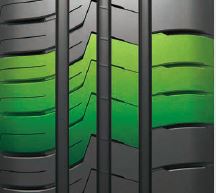 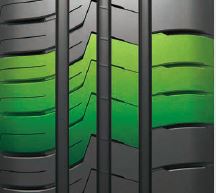 Verbesserte Leistung auf trockener Straße:- 	Erhöhte Profilblocksteifigkeit in radialer und auch lateraler Richtung.- 	Optimierte Reifenaufstandsfläche und asymmetrisches Profildesign- 	Massiver äußerer Schulterblöcke für verbesserte Kurvenstabilität.- 	Gefaste Profilblockkanten verbreitern die Kontaktfläche während des Bremsvorgangs: 
Vier Prozent verbesserte Trockenbremsleistung. 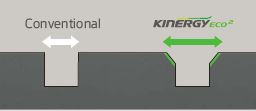 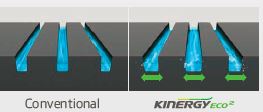 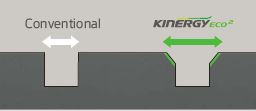 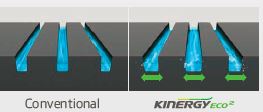 Verbesserte Nässeleistung: - 	3 umlaufende, optimal positionierte Haupt-Profilrillen für besonders schnelle Drainage.	-	Neu entwickelte hochgriffige Silica-Laufflächenmischung und neue Mischtechnologie für eine bessere Verteilung der Polymere und Füllstoffe und daraus resultierend eine hohe Nassbremsleistung.	
Reduzierte Geräuschentwicklung und hoher Komfort: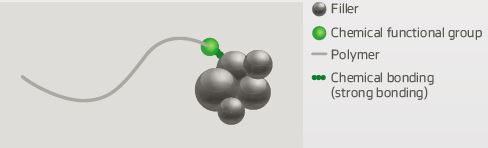 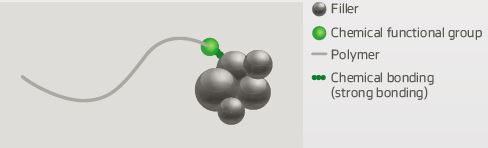 - 	Innovatives Pitch-Design und neue Design-Technologie zur Positionierung der Profilrillen: Reduzierung der Geräuschentwicklung an der Lauffläche auch bei fortschreitender Nutzung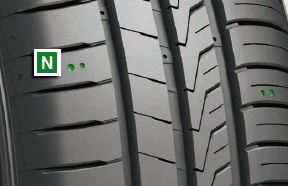 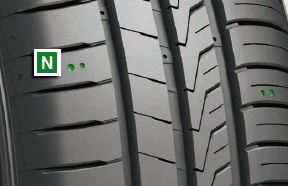 Geringerer Rollwiderstand und weniger Reifenverschleiß: - 	Hochgriffige Silica-Mischung reduziert gleichzeitig den Rollwiderstand.- 	Polymere mit hohem Molekulargewicht in der Laufflächenmischung für verbessertes Abriebverhalten (plus vier Prozent). - 	Visual Alignment Indicator System auf den Reifenschulter-Blöcken ermöglicht die einfache Kontrolle der ungleichmäßigen Abnutzung durch evtl. falsche Fahrwerkseinstellung. Line-Up:
Der KINERGY eco 2 wird vorwiegend in Hankooks hochmoderner europäischer Produktion in Ungarn hergestellt und ist in 52 Größen von 13 bis 16 Zoll, mit Laufflächenbreiten von 145 bis 215 mm in Querschnittsverhältnissen von 55 bis 80 und den Geschwindigkeitsindizes T, H und V seit letztem Jahr am Markt erhältlich.	Hankook stattet Schweizer Elektro-Roadster ausReifenhersteller Hankook hat einen Partnerschaftsvertrag mit der Schweizer Firma Kyburz geschlossen. In einem ersten Projekt wird der Kyburz Roadster eRod mit Ultra-High-Performance Reifen der Ventus Linie ausgestattet. Der eRod ist ein puristischer Sportwagen mit Straßenzulassung für begeisterte Autofahrer. Ausgestattet mit dem Ventus V12 evo 2 in der Größe 195/50R15 V, vereint das kraftvolle Elektrofahrzeug Leidenschaft und Sicherheit, was maximalen Fahrspaß ermöglicht.Premium-Reifenhersteller Hankook rüstet zukünftig das Roadster-Projekt eRod aus und ist darüber hinaus die empfohlene Replacement Marke. Das jährliche Volumen von 50 Fahrzeugen wird aktuell komplett in der Schweiz gefertigt. Im Rahmen der Swiss Automotive Show, der SAG-Hausmesse in Fribourg, wurde der eRod im September 2019 erstmalig auf Hankook Reifen der Öffentlichkeit präsentiert.KYBURZ ist internationaler Leader für hochwertige Mobilitäts- und Transportlösungen für die letzte Meile. Das Kerngeschäft für KYBURZ ist die Entwicklung und Produktion qualitativ hochwertiger Elektrofahrzeuge für Zustellbetriebe, Industriefirmen, Gemeinden und Privatpersonen. “Hankook wird zukünftig als offizieller Reifenpartner eines Vorreiterunternehmens in der Elektromobilität für die Schweizer Zuliefererbranche fungieren. Mit dem unterzeichneten Partnerschaftsvertrag sind wir guter Dinge, noch weitere zukunftsträchtige Projekte von Kyburz unterstützen”, sagt Soo Won Chang, Managing Director Hankook Österreich und Schweiz.“Wir sind stolz, einen Partnerschaftsvertrag mit dem internationalen Reifenhersteller Hankook für unsere zukünftigen Projekte verkünden zu dürfen. Die gleichen Werte unserer Unternehmen, die sich in der Leidenschaft Hankooks mit “Driving Emotion” und der unseres Startprojekts mit Hankook, dem Roadster eRod, in “Pure Driving” verbinden, zeigen das zukünftige Potenzial der Partnerschaft für weitere Projekte.”, so  Flurin Vicentini, Entwicklungsleiter von Kyburz.###Über HankookHankook fertigt weltweit innovative, Hochleistungsradialreifen im Premium-Segment für Pkw, SUVs, Geländewagen, Leicht-Lkw, Wohnmobile, Lkw, Busse und den automobilen Motorsport (Rundstrecke/ Rallye). Das Unternehmen investiert kontinuierlich in Forschung und Entwicklung, um seinen Kunden stets höchste Qualität in Verbindung mit technologischer Exzellenz zu bieten. In weltweit fünf Entwicklungszentren und acht Groß-Fabriken entwickelt und produziert Hankook Tire Bereifungslösungen, die speziell auf die Anforderungen und Ansprüche regionaler Märkte zugeschnitten sind. In Europa findet die Reifenentwicklung für die lokalen Märkte und die Erstausrüstung nach Maßgabe führender Europäischer Fahrzeughersteller im Hankook Technikzentrum Hannover/Deutschland statt. Produziert werden die Reifen unter anderem in der hochmodernen europäischen Fabrik des Unternehmens in Rácalmás/Ungarn, die 2007 eingeweiht wurde und kontinuierlich erweitert wird. Derzeit produzieren dort rund 3.000 Beschäftigte bis zu 19 Millionen Reifen pro Jahr für Pkw, SUVs und Leicht-Lkw. Die Europa- und Deutschland-Zentrale des Reifenherstellers befinden sich in Neu-Isenburg bei Frankfurt am Main. In Europa unterhält Hankook weitere Niederlassungen in Frankreich, Großbritannien, Italien, den Niederlanden, Polen, Russland, Schweden, Spanien, der Tschechischen Republik, der Türkei, Ungarn und der Ukraine. Hankook Reifen werden direkt über regionale Distributoren in weitere europäische Länder vertrieben. Weltweit beschäftigt das Unternehmen 21.000 Mitarbeiter und liefert seine Produkte in über 180 Länder. Führende Automobilhersteller vertrauen in der Erstausrüstung auf Bereifungen von Hankook. Etwa 30 Prozent des globalen Umsatzes erzielt das Unternehmen innerhalb Europas und der GUS. Hankook Tire ist seit 2016 im renommierten Dow Jones Sustainability Index World (DJSI World) vertreten.Weitere Informationen finden Sie unter www.hankooktire-mediacenter.com oder www.hankooktire.comMedia-Contact:Hankook Tire Europe GmbH | Corporate Communications Europe/CIS Siemensstr. 14, 63263 Neu-Isenburg | GermanyFelix Kinzer, DirectorTel.: +49 (0) 61 02 8149 – 170f.kinzer@hankookreifen.deLarissa Büsch, PR SpecialistTel.: +49 (0) 6102 8149 – 173l.buesch@hankookreifen.deStefan Prohaska, PR Assistant Tel.: +49 (0) 6102 8149 – 171s.prohaska@hankookreifen.deKristina Schott, PR AssistantTel.: +49 (0) 6102 8149 – 175k.schott@hankookreifen.de